Humour à la française: 
les nouveaux médicaments génériques 
viennent de sortir ! 
- Le NICAFON en 50 mg, ce médicament est strictement réservé aux hommes 
car il contient de la vitamine Q, acide ascorbite, pénis cilyne, 
roccosiffrédine AhQ3, permanganate de pétassium, aspirpine, arôme : banane 
Sénégalaise. 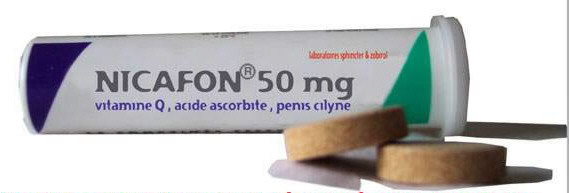 
- Le GELABITMOL, boîte de 28 gellules de 200 mg, des laboratoires BRAGGET 
& MOLL, ce médicament se pose en concurent direct du Viagra car son 
principe actif, la gourdinbilline, apparaît cinq fois plus efficace. 
Notons que l'excipient à base de mandragore, de bave de crapaud et de 
poudre de corne de rhinocéros finira de convaincre les plus sceptiques. 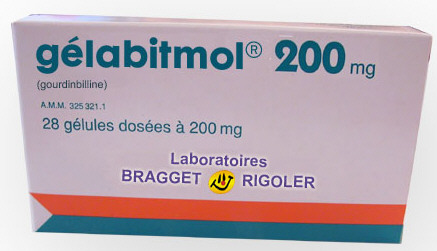 
- Le VIAZAC, est une association des princips actifs du Viagra et du 
Prozac. Ainsi, grâce au Viazac, vous ne bandez toujours pas, mais 
maintenant vous n'en avez rien à foutre. 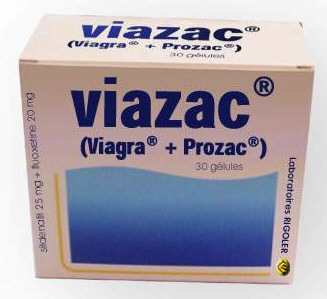 
- Le FEPACHIER des laboratoires TAMPIX et RIGOLLER, ce médicament est 
prescrit contre les troubles du comportement accompagnant la menstruation 
chez les femmes. Ce remède homéopathique est particulièrement adapté pour 
réduire l'irritabilité et les accès de gourmandises. 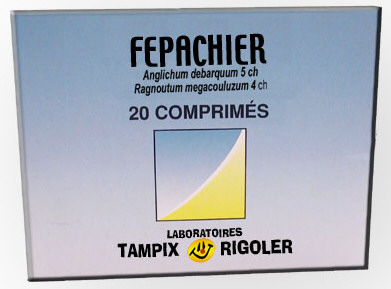 
- Le GELAFRITT, cet anti-asthénique à base d'Ecstazy naturelle trouvera 
son indication pour tous les cas de fatigues chroniques, lundis difficiles 
par exemple. Le Gelafritt 500 est déjà remboursé à 200% par la Sécurité 
Sociale. 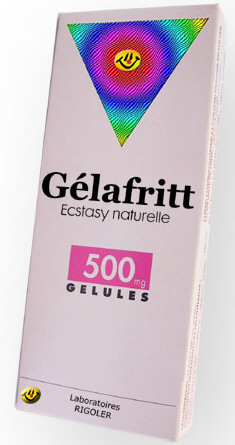 
- Le VITINMEC en sucrette de 1000 mg, ce médicament révolutionnaire était 
attendu depuis des générations de jeunes filles et de jeunes femmes. Le 
Vitinmec 1000 trouve son indication principale chez la femme désireuse de 
trouver un partenaire, spécialement en fin de soirée. Le Vitinmec 1000 
possède un effet synergique lorsqu'il est associé à l'IFOKONBAIZ, quand il 
est pris 3 fois par jour. 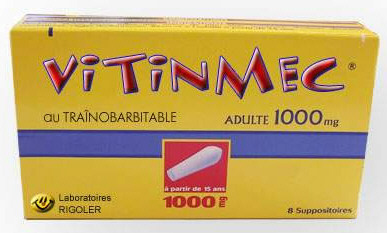 
- Le FESSOSEC, nouveau produit pour vaincre l'incontinence. Grâce à son 
tout nouveau principe actif, la sapulurine et son excipient breveté le 
FUITOL, ce nouveau traitement vient à bout des cas d'incontinence les plus 
désespérés. Grâce à Fessosec l'énurésie ne sera plus qu'un mauvais 
souvenir. 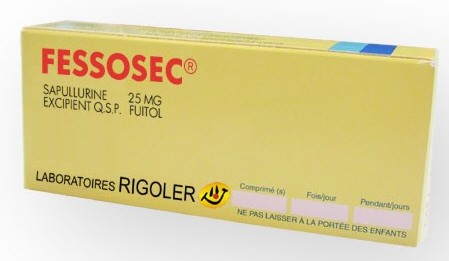 
- Le CERLESFES en boîte de 40 comprimés enrobés. Les traces de pneus, 
débâcles intestinales, courantes (voire coulantes), sont les indications 
de ce nouveau médicament. Grâce à ses deux principes actifs, la cimentile 
et le rétensorb, Cerlesfes viendra à bout des pires catastrophes dont 
l'épicentre à pour siège votre caleçon (d'Aix). 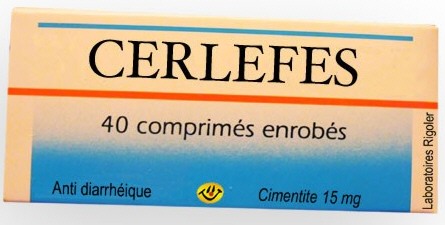 
- L'Anuskipic en solution pour bain de siège, amène enfin du nouveau dans 
le traitement des hémoroïdes. Anuskipic va apporter un vrai soulagement à 
tous les trous du cul enflés, congestionnés et douloureux. Anuskipic est 
aux extraits de Doikipu. Il rendra à votre rosette l'aspect d'une fleur et 
non plus celle d'un chou fleur.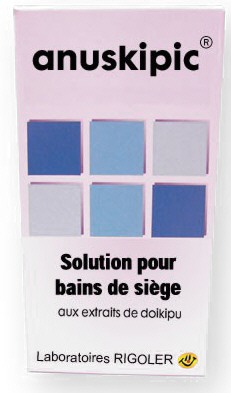 et enfin, 


- le GELAGERB qui n'est à utiliser que quand vous avez les dents du fond 
qui baignent, quand l'envie de vidanger est trop forte. Quand vous sentez 
qu'il s'en faudrait d'un rien pour que vous repeignez le trottoir. Dans ce 
cas, pensez au GELAGERB.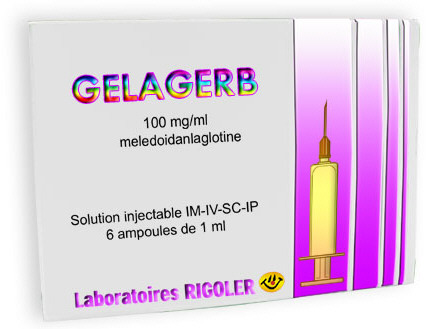 